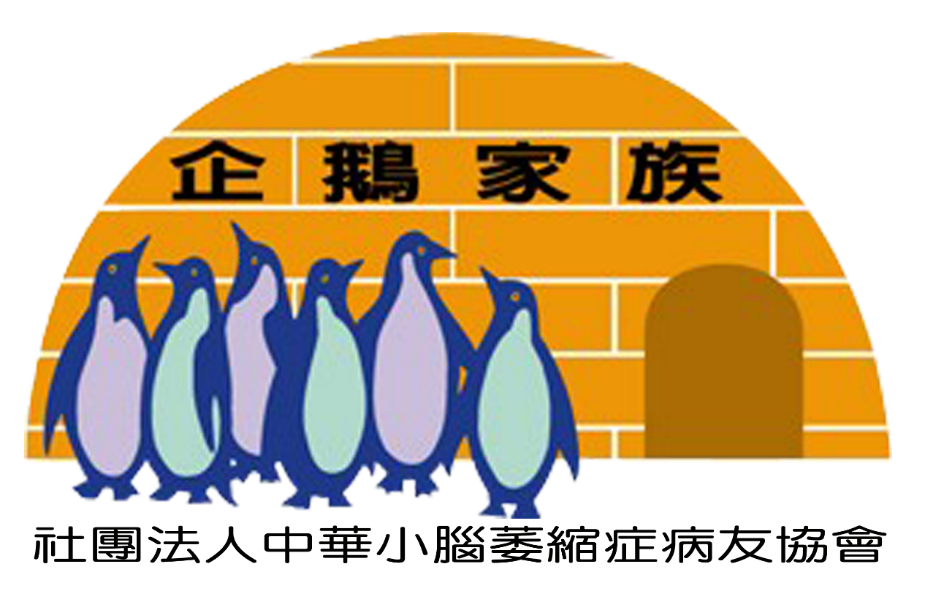 2022企鵝「72」搖擺的世界 心靈探索線上影展《參展報名簡章》主辦單位：社團法人中華小腦萎縮症病友協會承辦人：企劃組郭子菱 (02)2314-7035中華民國111年2月21日2022企鵝「72」搖擺的世界心靈探索線上影展徵件辦法緣起：協會希望透過”72企鵝日”的活動，加強社會大眾對小腦萎縮症病友的認識。今年將規劃線上展覽活動讓觀展民眾了解罕病病友所面臨的困境與壓力，透過展出病友作品，建立病友自信、創造自我價值，也能夠傳達出病友內心最真實的想法，再搭配線上互動小遊戲，利用趣味性增加民眾對疾病的瞭解，進而減少大眾的誤解與歧視，並於展期間，舉辦實體快閃活動，與民眾近距離的互動，增加宣導疾病-小腦萎縮症的機會，盼能喚起社會大眾的愛心，營造一個對於罕見疾病更友善的社會環境。活動日期：111年7月1日（五）-111年7月29日（五）活動地點：網際網路徵件對象：小腦萎縮症病友、會員、家屬、社會大眾徵件題材：
以「疾病」為拍攝素材，例如：病友的生活與不便、動人的生命故事或疾病帶來的啟發等，也能夠利用相機或是容易取得的手機，隨時紀錄下那些「充滿愛與溫暖」的瞬間，可能是與病人之間的溫馨談話與互動，或是對病友任何形式的關懷及捐助，將有愛的日常，融入影像創作，讓愛的瞬間成為永恆。作品類型：
影片：劇情片或紀錄片皆可。
徵件期間：即日起至111年4月15日為止。徵件方式：(以下三擇一)郵寄至台北市萬華區漢中街156號3樓(台北總會辦公室)電子信箱郵寄至：lakers19990303@tscaa.org.tw線上報名：





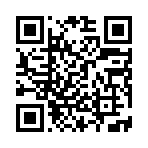 規則說明：參展件數：每人作品不限，如投稿件數過多，將遴選出10-20件展出。作品規格：(須符合下列之要求)片長(含片頭、片尾)須至少2分鐘(含)以上，至多以15分鐘為限。拍攝方式採橫幅拍攝。拍攝載具不限(手機、相機、攝影機、平板、…皆可)。作品解析度需達1280*720(720P)。檔案格式需可上傳至Youtube，如mov/avi/mp4/mpg/wmv等
獎勵方式：凡投稿者(經審核符合條件者)皆可獲得企鵝造型紀念品一份，入選參展者可再獲得感謝卡一份，感謝您對協會活動的響應。徵件流程：填寫參展報名表後，將影像作品連同「參展報名表」以電子信箱方式寄至lakers19990303@tscaa.org.tw(由於影片檔案較大，請自行壓縮，或先上傳至Youtube，再以電子郵件方式傳送相關連結)。經遴選參展者，將會以email個別和電話通知。注意事項：參展者必須簽署作品著作權聲明，同意本次之作品參展。請務必尊重著作權及肖像權，若經人檢舉或告發而涉及著作權、肖像
　權等之侵害情事，參展者應自負一切法律責任。拍攝內容不得涉及商業宣傳。作品如有利用音樂、錄音製作或他人影像之素材，應保證已取得為授  權本活動利用之權利，違者經檢舉或損及他人利益者應自行負擔所有  責任。本活動辦法若有未盡事宜，將依主辦單位於網站修正公告之內容為準，
　參展者不得異議。展覽完畢後，將以郵寄方式致贈參與紀念品及感謝卡。相關事宜請洽企劃組郭子菱(02)2314-7035。參展報名表2022企鵝「72」搖擺的世界 心靈探索線上影展報名表2022企鵝「72」搖擺的世界 心靈探索線上影展報名表2022企鵝「72」搖擺的世界 心靈探索線上影展報名表2022企鵝「72」搖擺的世界 心靈探索線上影展報名表姓名身分□社會大眾□(罕見疾病)病友：□家屬 與病友關係(________)E-mail地址電話室內：　　　　　　　　　手機：　　　　　　　　　　　方便聯絡時間:室內：　　　　　　　　　手機：　　　　　　　　　　　方便聯絡時間:室內：　　　　　　　　　手機：　　　　　　　　　　　方便聯絡時間:媒體採訪本人　□同意　　□不同意　配合活動宣導，接受媒體採訪邀約。本人　□同意　　□不同意　配合活動宣導，接受媒體採訪邀約。本人　□同意　　□不同意　配合活動宣導，接受媒體採訪邀約。參展作品著作權簽署聲明＊請務必簽署本表，方視為有效報名本人同意主辦單位基於辦理「2022企鵝「72」搖擺的世界 心靈探索線上影展」活動之需要，得蒐集、處理及利用本人姓名、身分、電話、E-mail與地址等可識別之個人資料，並承諾遵守本活動辦法之相關規範，活動結束後半年內由辦理單位逕予銷毀。本次報名之作品均無抄襲他人作品或侵害他人之智慧財產權、肖像權等情事。如有侵害第三人合法權益，本人願負責處理並承擔一切法律責任。本人同意作品露出於各活動相關媒體報導（包含平面、網路、影片）。本人已詳細規則說明及注意事項且同意相關規定，並保證所有填表資料正確無誤。參展者簽章：_____________________________（親簽）日期：________________________本人同意主辦單位基於辦理「2022企鵝「72」搖擺的世界 心靈探索線上影展」活動之需要，得蒐集、處理及利用本人姓名、身分、電話、E-mail與地址等可識別之個人資料，並承諾遵守本活動辦法之相關規範，活動結束後半年內由辦理單位逕予銷毀。本次報名之作品均無抄襲他人作品或侵害他人之智慧財產權、肖像權等情事。如有侵害第三人合法權益，本人願負責處理並承擔一切法律責任。本人同意作品露出於各活動相關媒體報導（包含平面、網路、影片）。本人已詳細規則說明及注意事項且同意相關規定，並保證所有填表資料正確無誤。參展者簽章：_____________________________（親簽）日期：________________________本人同意主辦單位基於辦理「2022企鵝「72」搖擺的世界 心靈探索線上影展」活動之需要，得蒐集、處理及利用本人姓名、身分、電話、E-mail與地址等可識別之個人資料，並承諾遵守本活動辦法之相關規範，活動結束後半年內由辦理單位逕予銷毀。本次報名之作品均無抄襲他人作品或侵害他人之智慧財產權、肖像權等情事。如有侵害第三人合法權益，本人願負責處理並承擔一切法律責任。本人同意作品露出於各活動相關媒體報導（包含平面、網路、影片）。本人已詳細規則說明及注意事項且同意相關規定，並保證所有填表資料正確無誤。參展者簽章：_____________________________（親簽）日期：________________________作品說明表作品說明表作品說明表作品說明表作品名稱/主題影片長度_______分_______秒_______分_______秒_______分_______秒創作理念例：作品故事傳達意念　　　　　　　　　　　　　　　　　　　　　　　　(100-200字)　　　　　　　　　　　　　　　　　　　　　　　　(100-200字)　　　　　　　　　　　　　　　　　　　　　　　　(100-200字)